Liste par communes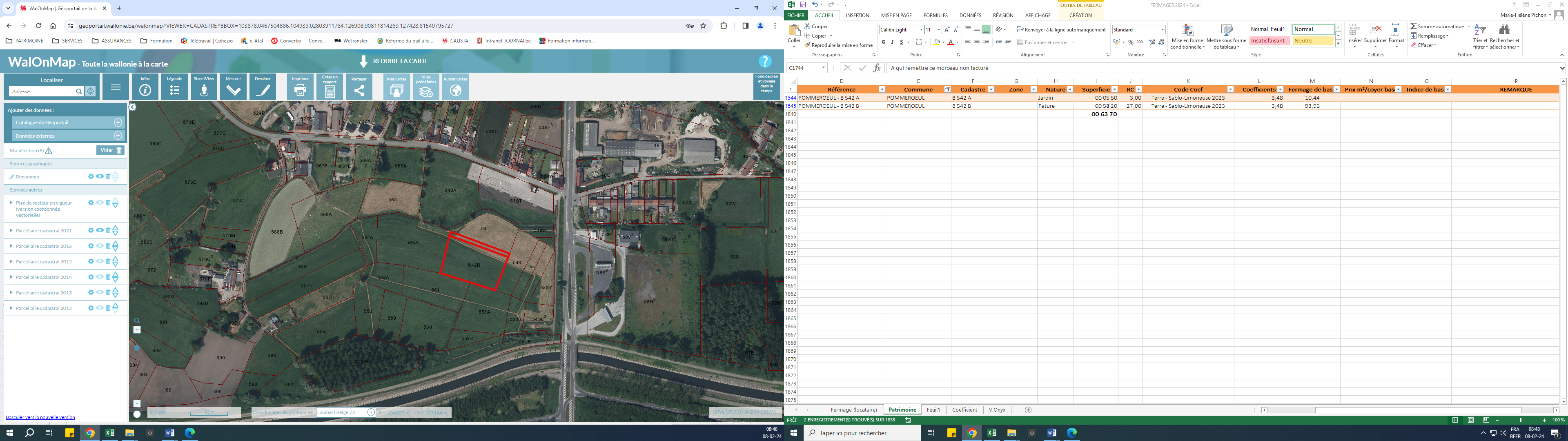 Positif :Les deux parcelles sont contiguës.Négatif :Pas de chemin d’accès direct.Petite superficie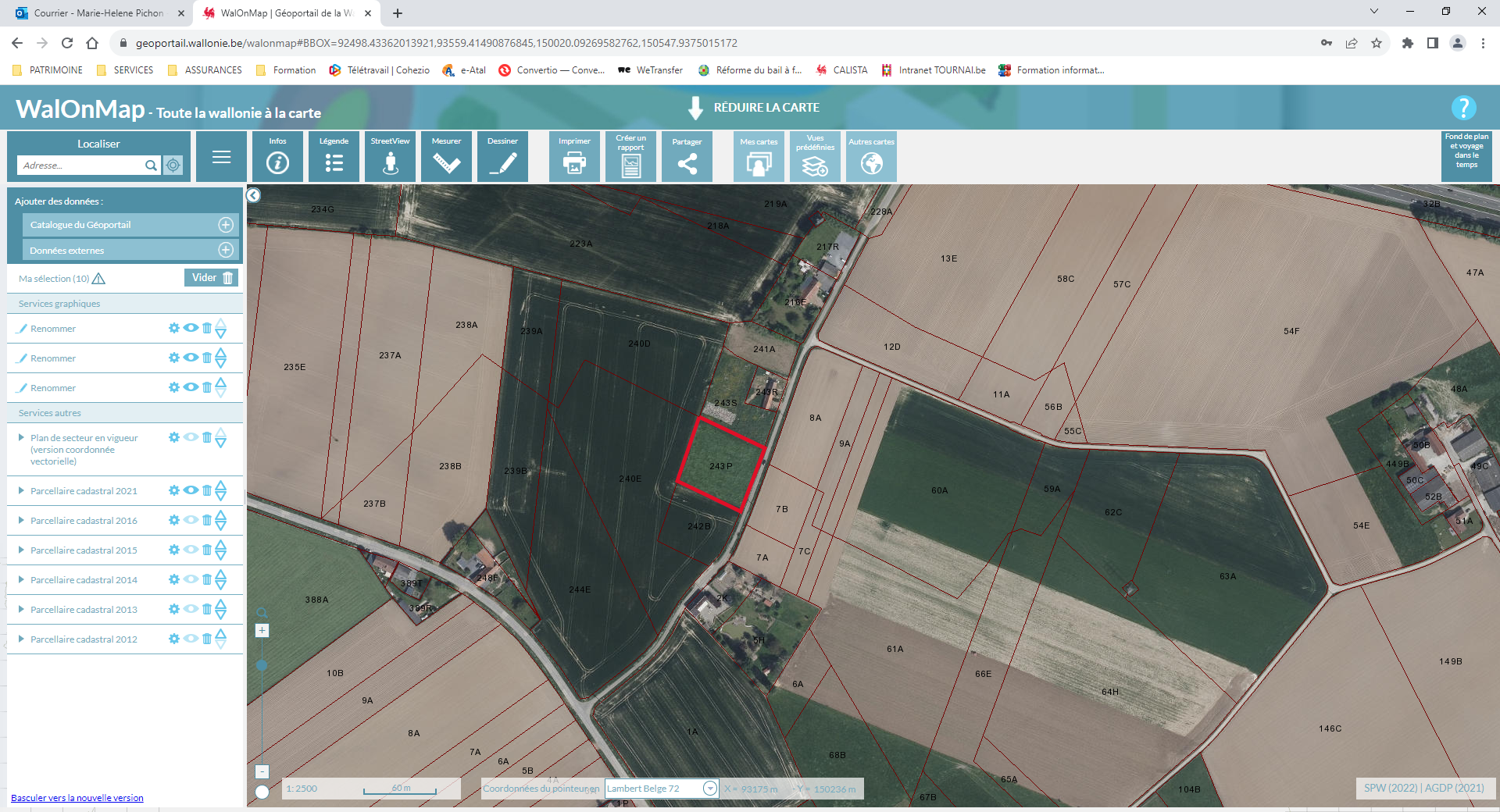 Positif :Chemin d’accès direct.Négatif :Petite superficie.Parcelle isolée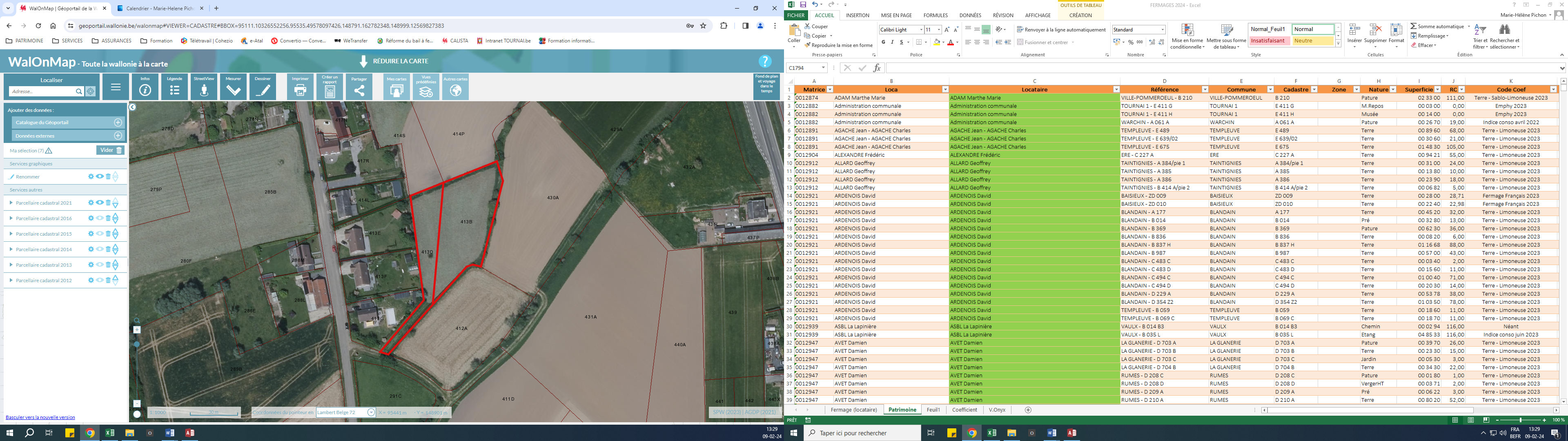 Positif :Les parcelles sont contiguës.Elles ont un chemin d’accès direct et privatifNégatif :Petite superficie.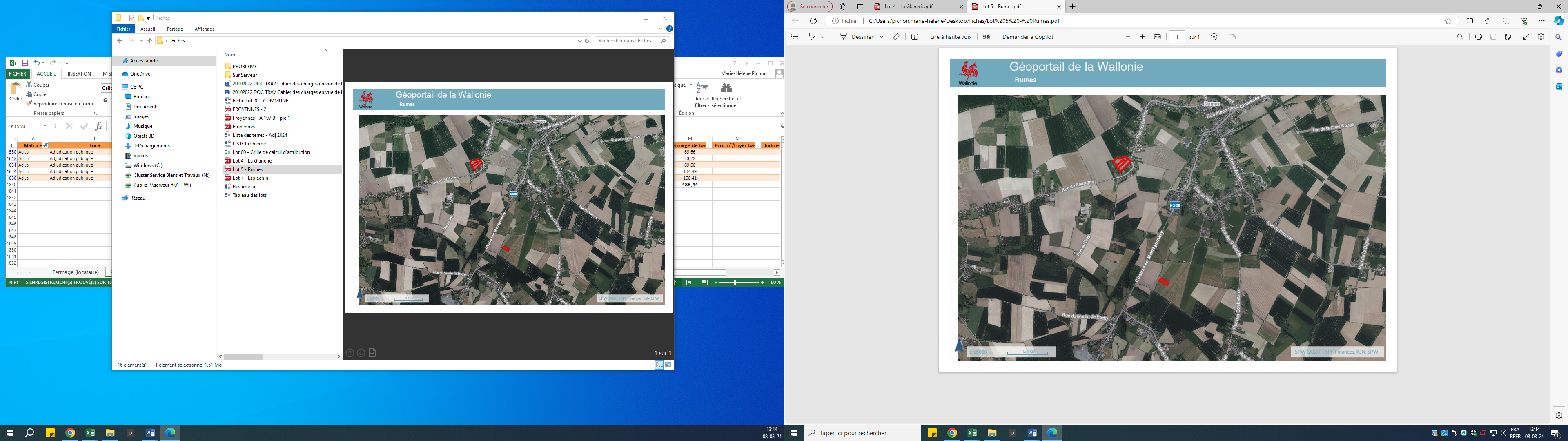 Positif :Les parcelles de section D sont contiguës.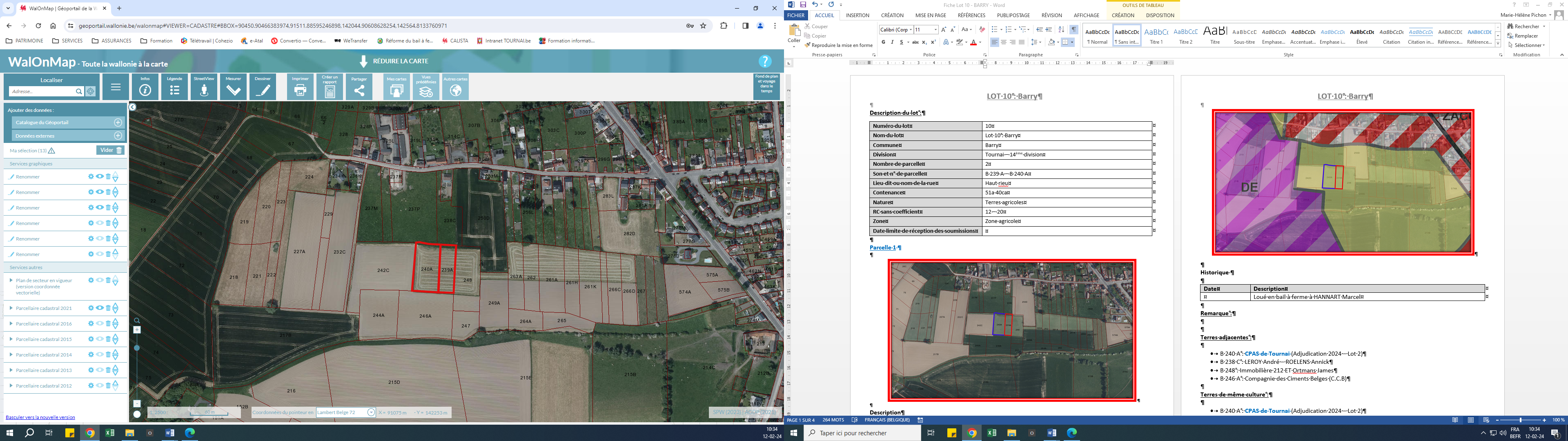 Positif :Les parcelles sont contiguësNégatif :Pas de chemin d’accèsPetite superficie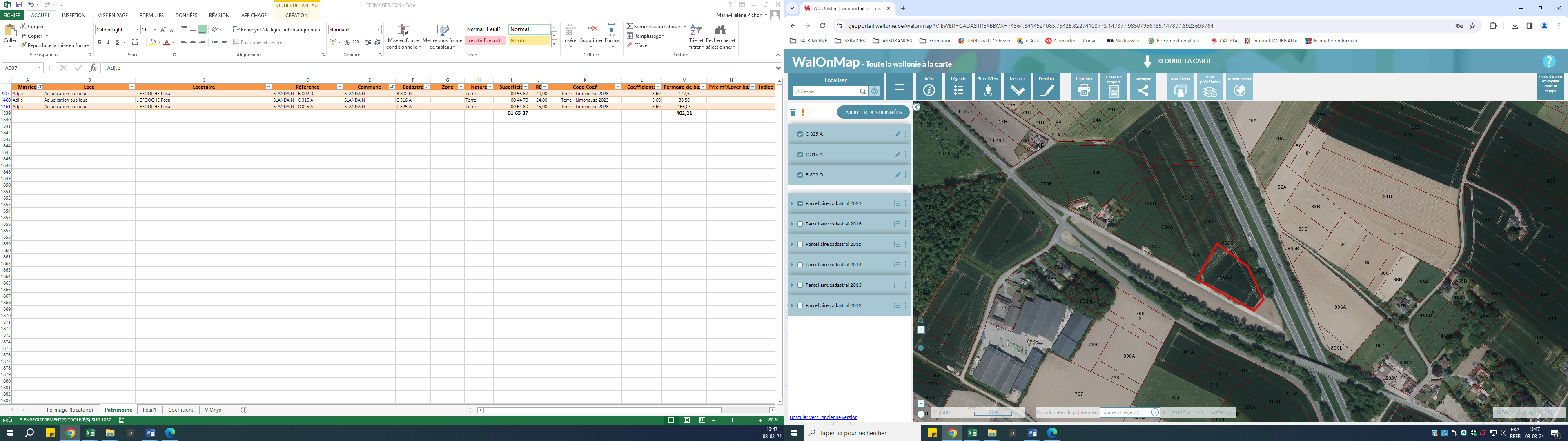 Positif :Parcelle uniqueChemin d’accès direct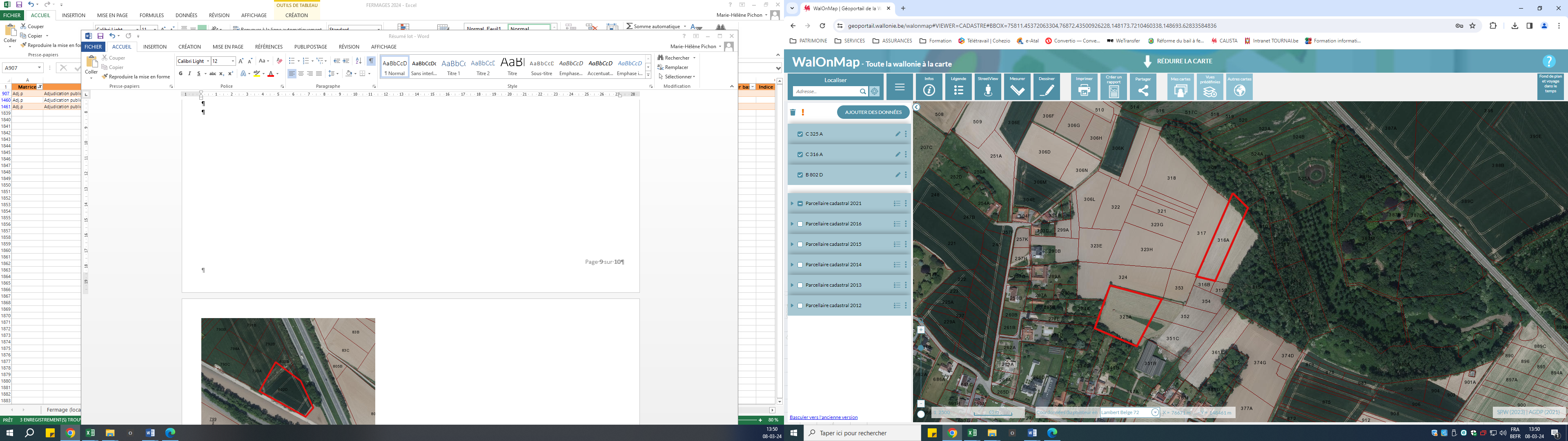 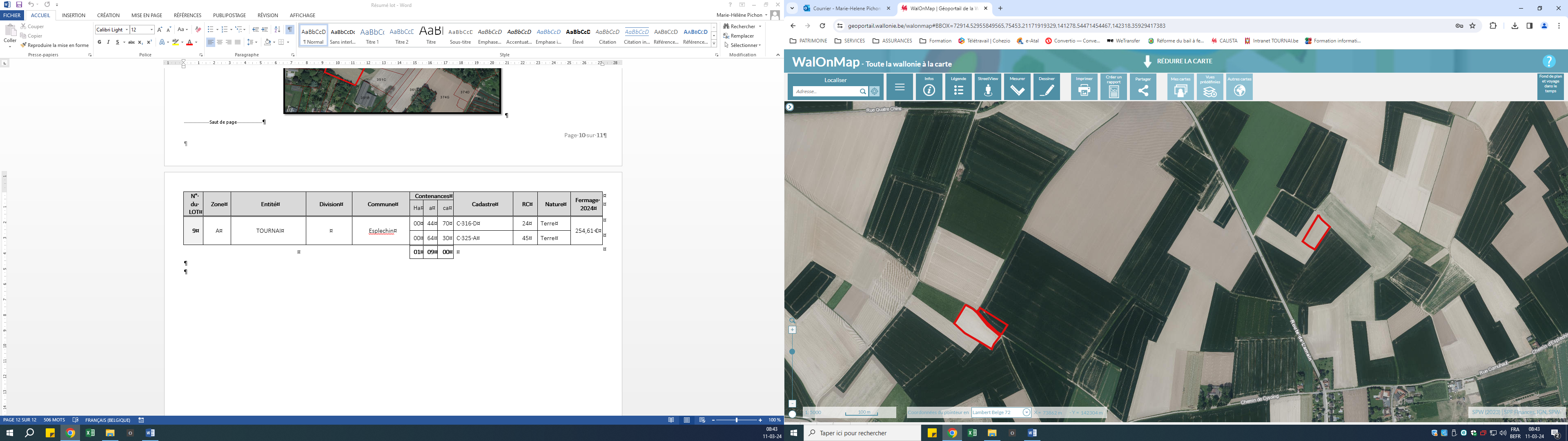 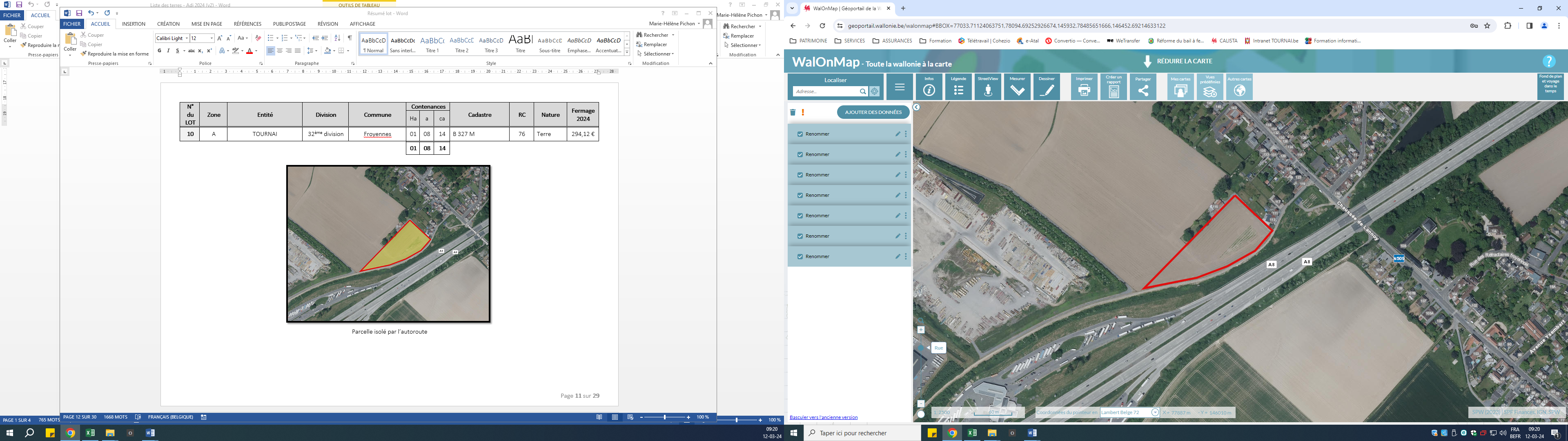 Positif :Chemin d’accès directNégatif :Parcelle isolée par l’autoroutePositif :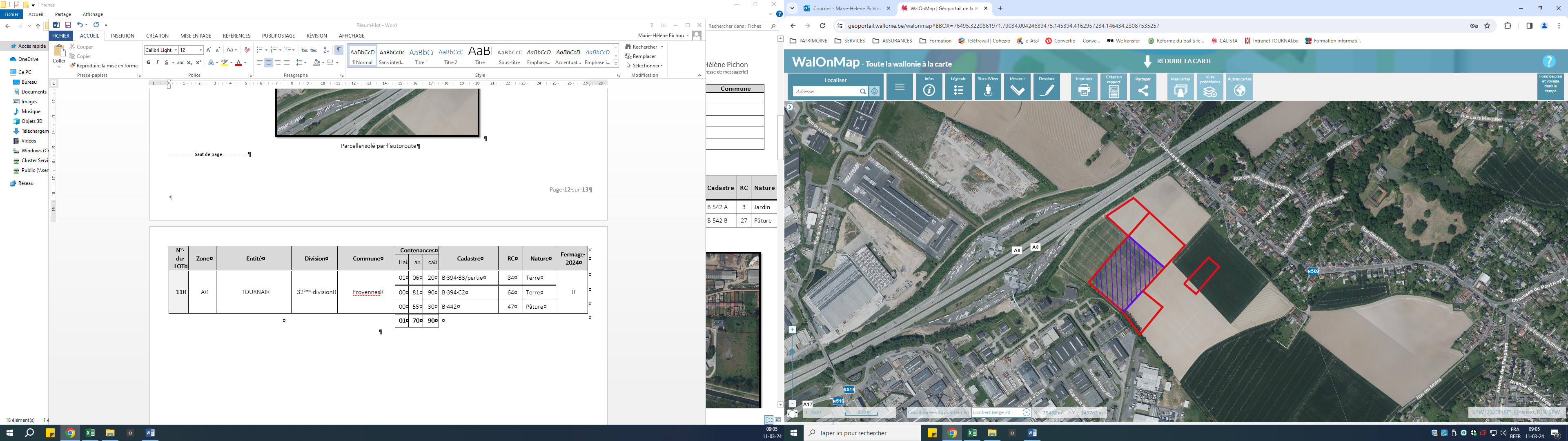 Négatif :La parcelle B 394 B3/partie 1, compte 2 morceaux. 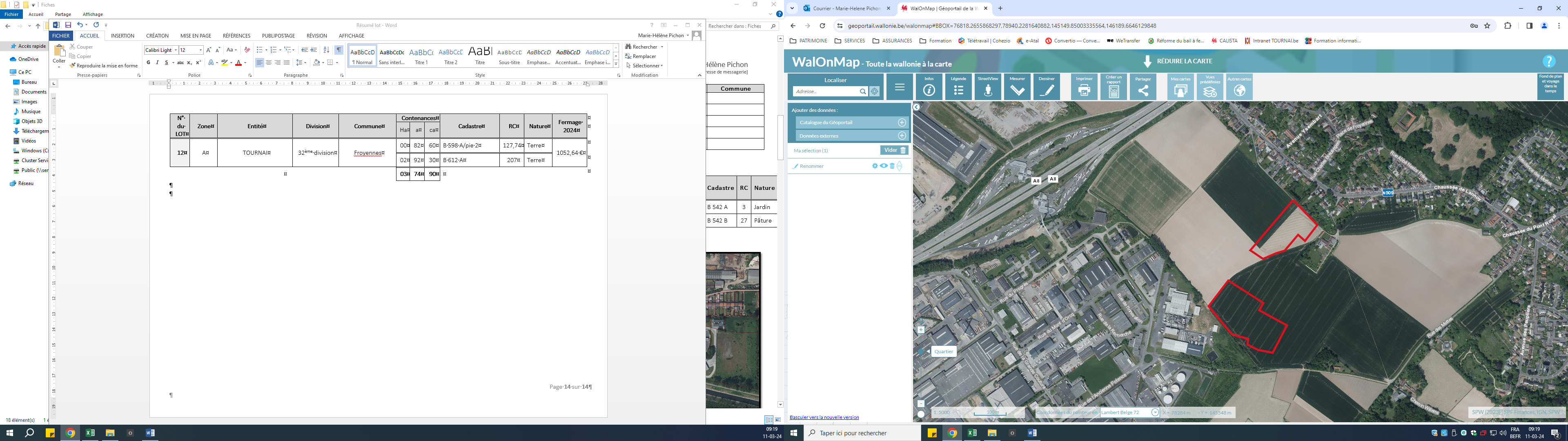 Positif :Chemin d’accès direct.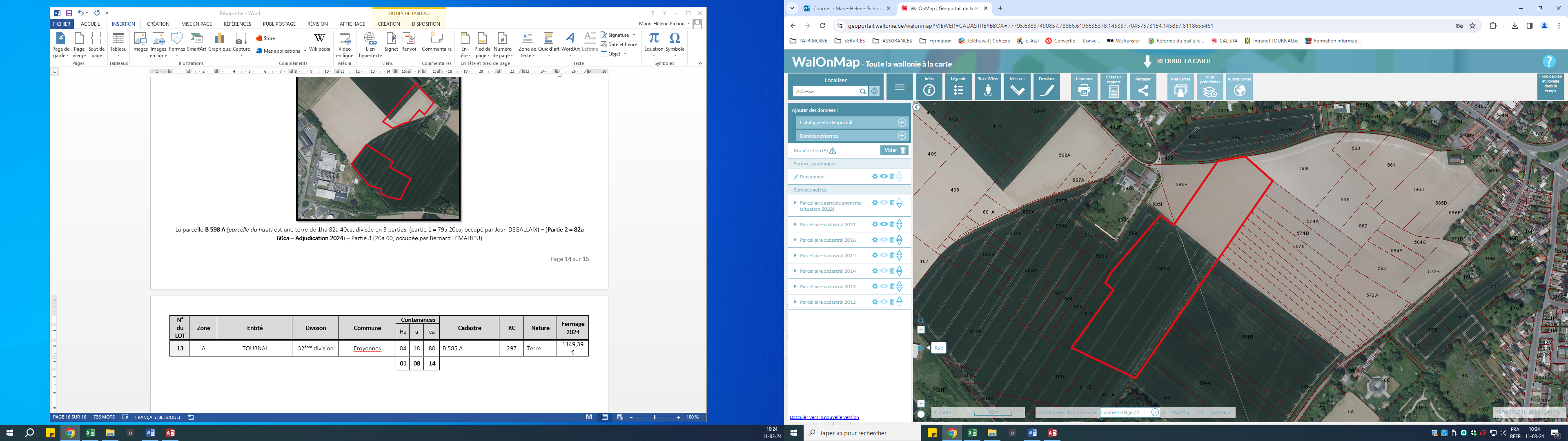 Positif :La parcelle a une superficie conséquenteChemin d’accès direct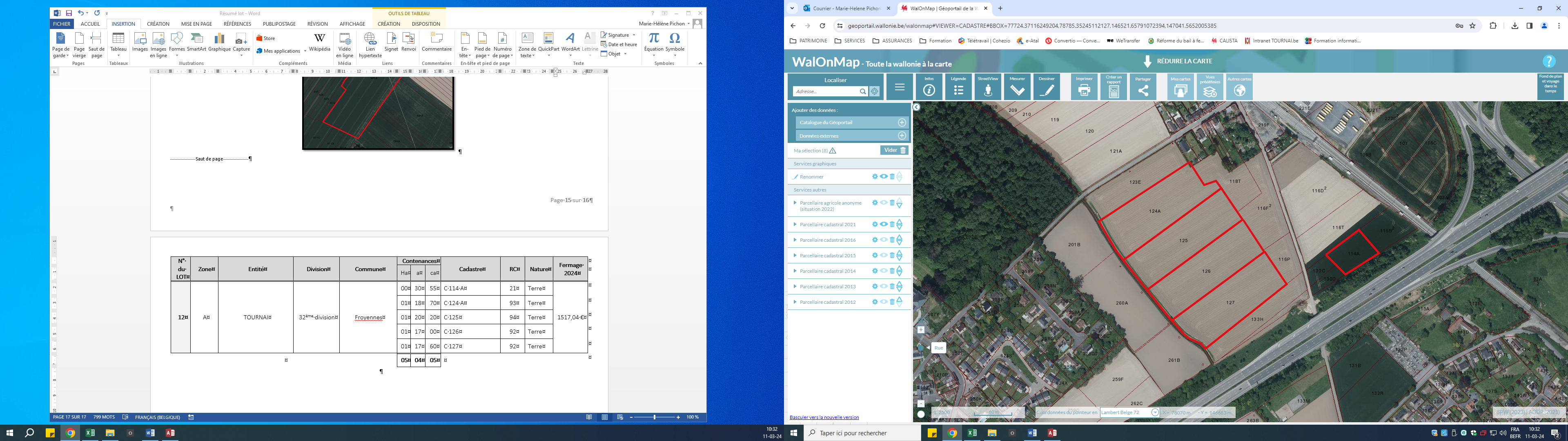 Positif :Chemin d’accès direct pour les parcelles de 124 à 127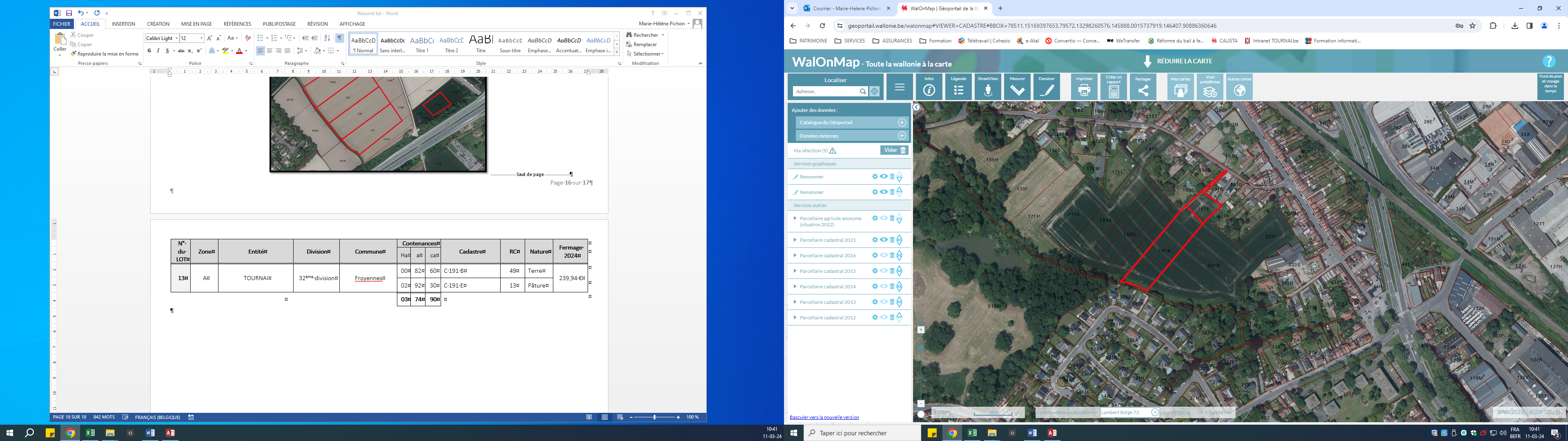 Positif :Les parcelles sont contiguësChemin d’accès direct et privatif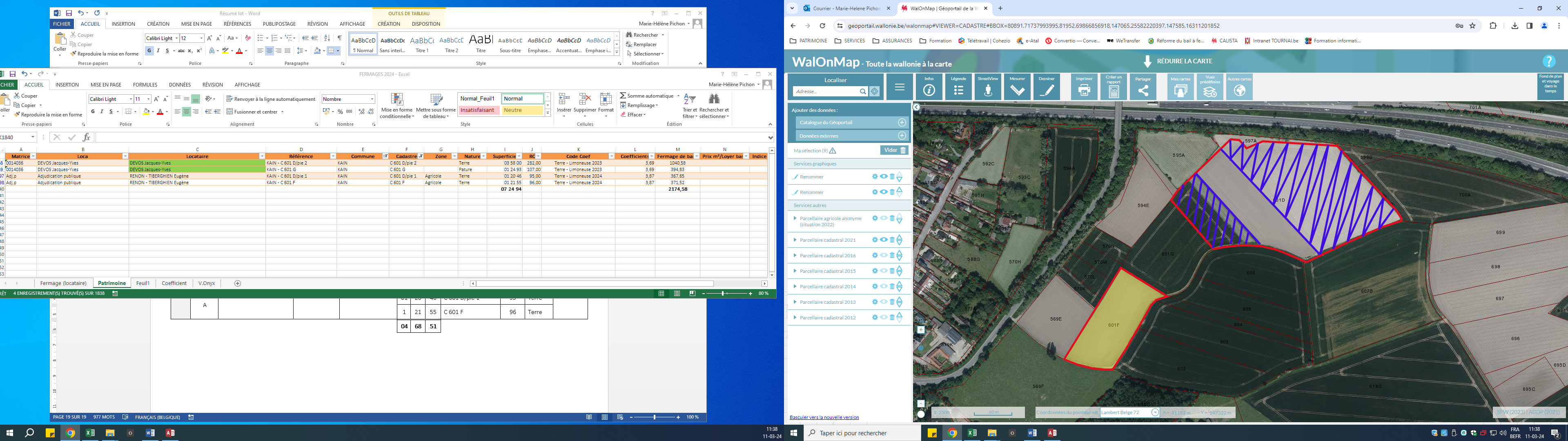 La parcelle C 601 D d’une superficie totale de 4ha 78a 46ca est divisée en deux.La partie 1 de 1ha 20a 46ca en adjudication 2024La partie 2 de 3ha 58a 00ca est occupée (bleu)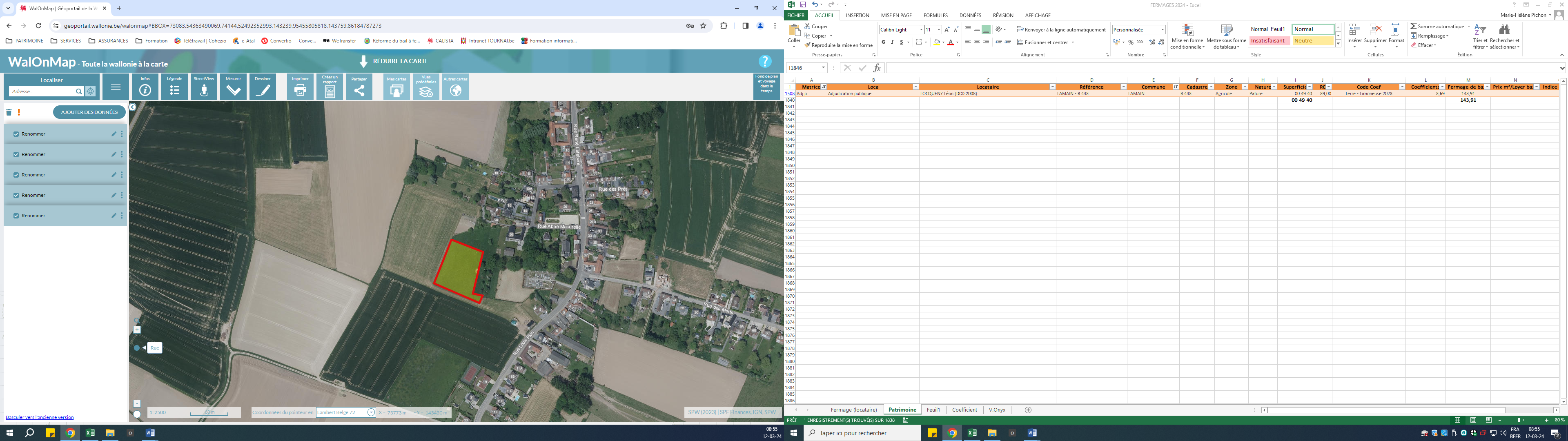 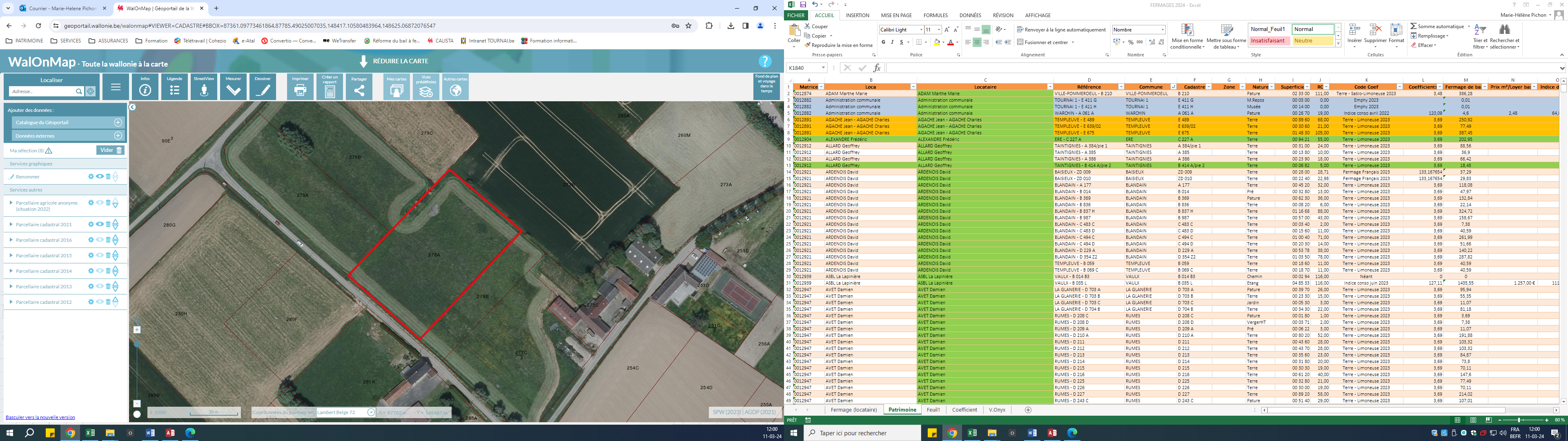 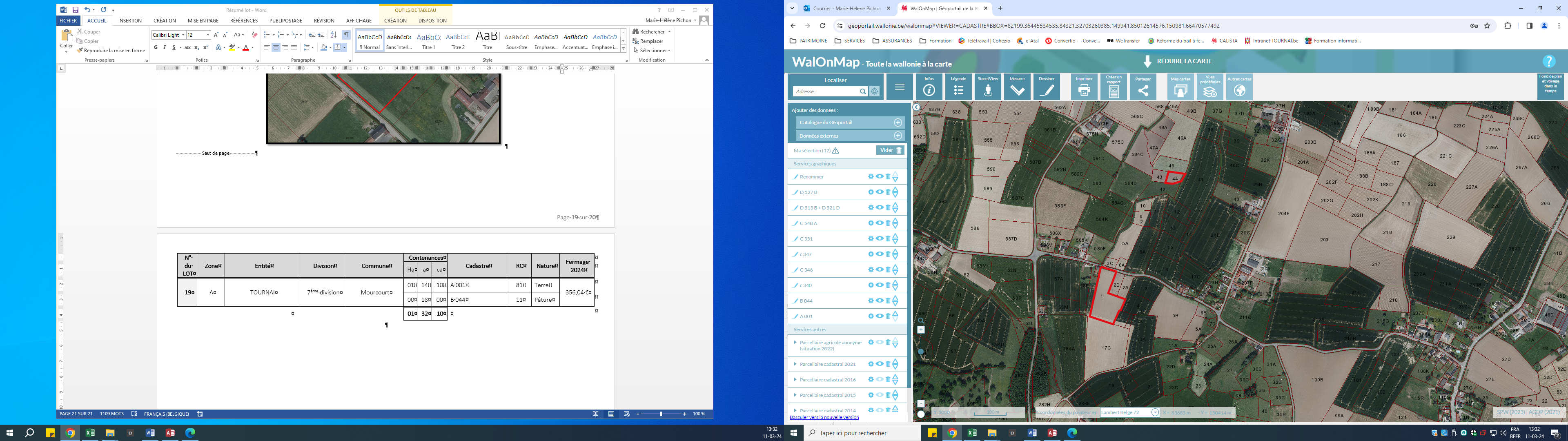 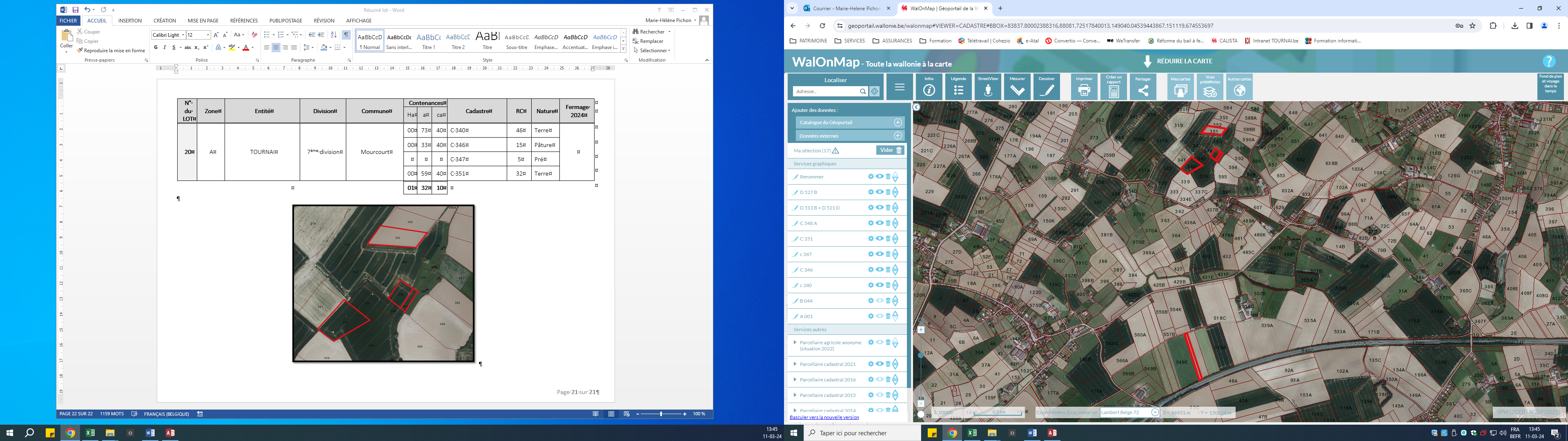 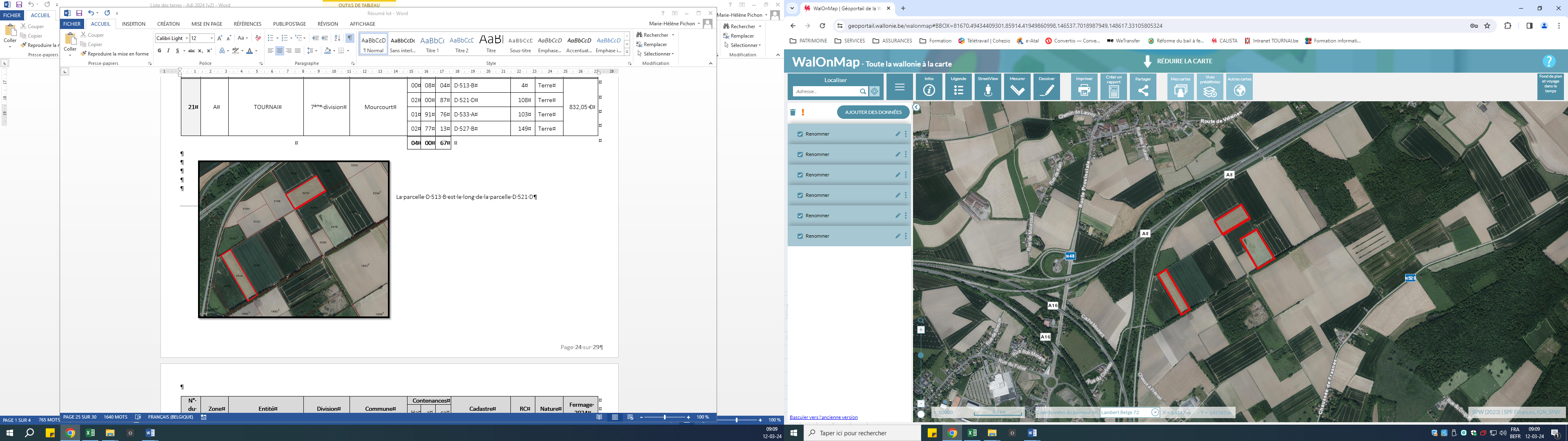 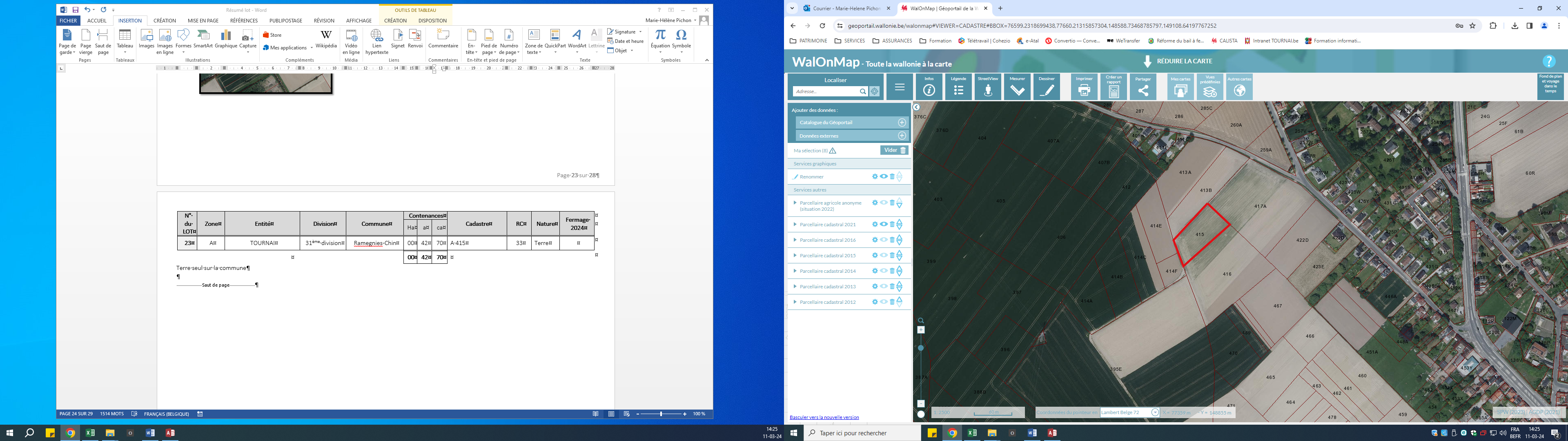 Positif :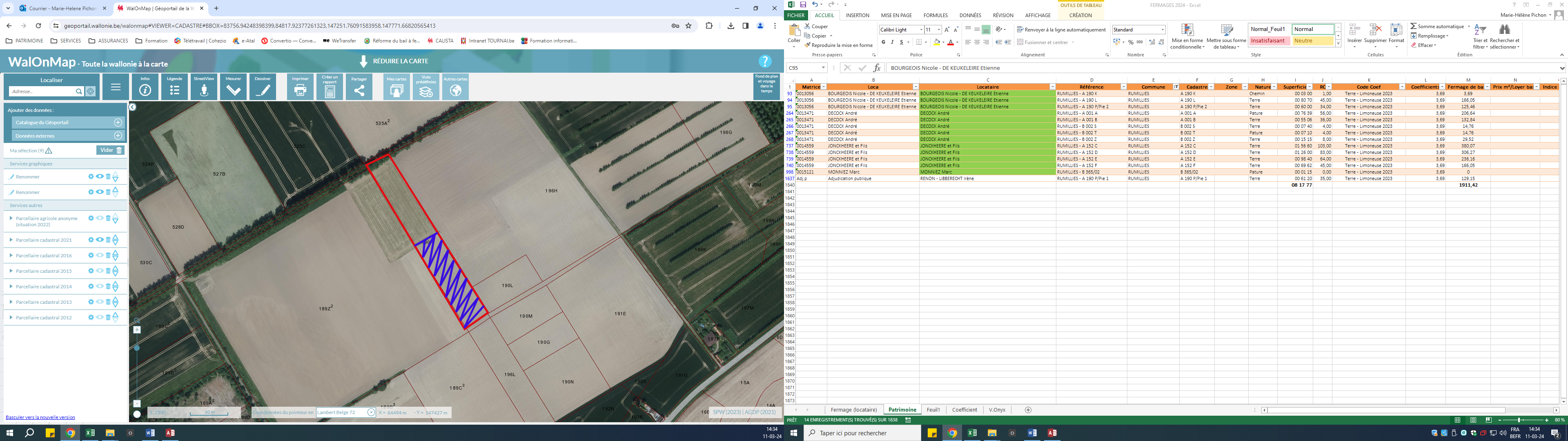 Chemin d’accèsNégatif :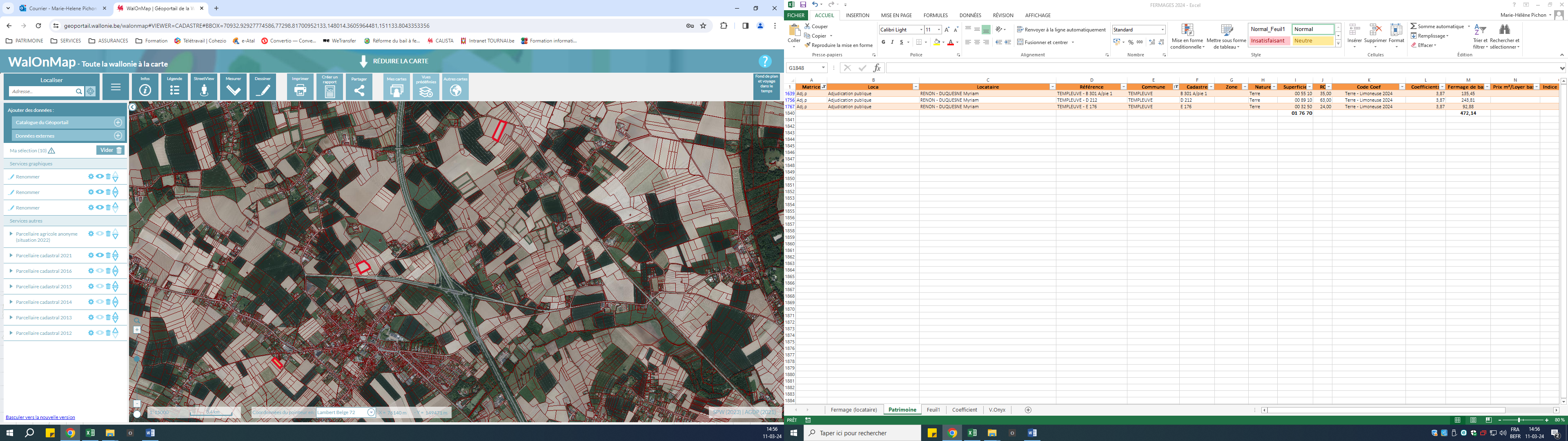 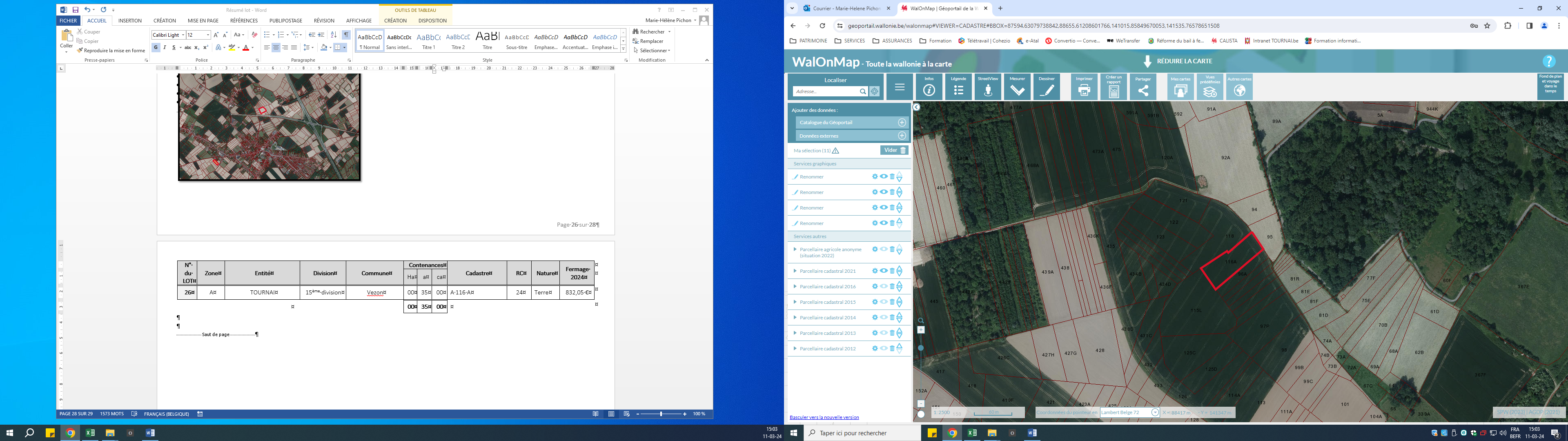 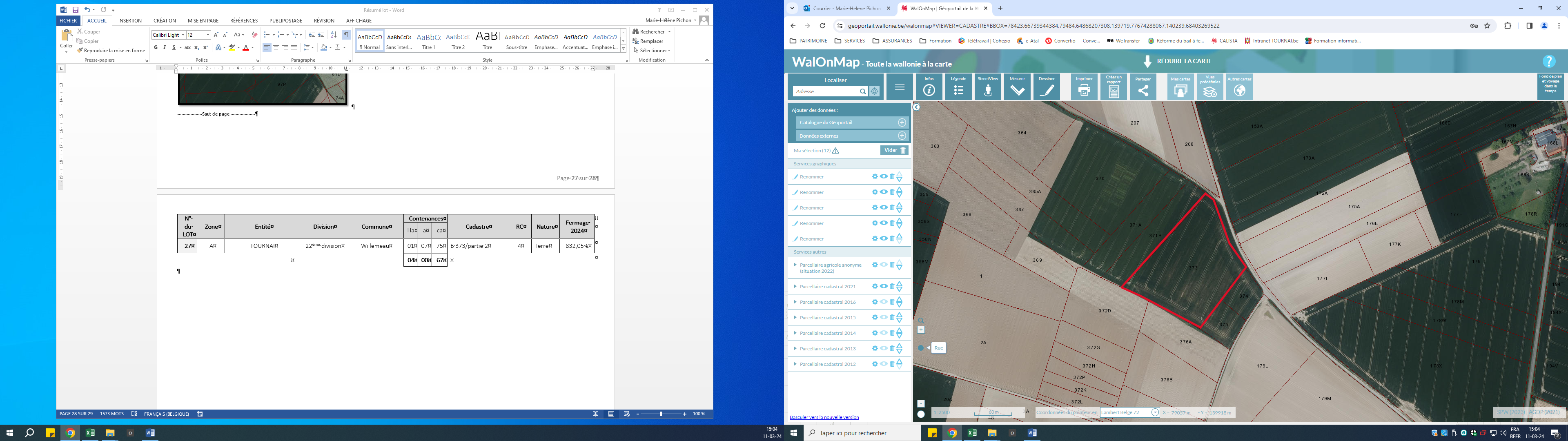 PommeroeulPommeroeulPommeroeulPommeroeulEsplechinEsplechinEsplechinEsplechinRamegnies-ChinRamegnies-ChinRamegnies-ChinRamegnies-Chin1 lot00ha 63a 70ca2 terres109,50 €1 lot01ha 70ca 90ca3 terres464,40 €1 lot00ha 42a 70ca1 terre127,71 €ForestForestForestForestFroyennesFroyennesFroyennesFroyennesRumilliesRumilliesRumilliesRumillies1 lot00ha 34a 14ca1 terre69,66 €6 lots17ha 29a 15ca14 terres5.007,78 €1 lot00ha 61a 20ca1 terre135,45 €HacquegniesHacquegniesHacquegniesHacquegniesHavinnesHavinnesHavinnesHavinnesTempleuveTempleuveTempleuveTempleuve1 lot00ha 38a 16ca2 terres92,88 €1 lot03ha 02a 30ca3 terres808,83 €1 lot01ha 76a 70ca3 terres472,14 €La GlanerieLa GlanerieLa GlanerieLa GlanerieKainKainKainKainVezonVezonVezonVezon1 lot02ha 93a 02ca9 terres762,39 €1 lot04ha 68a 51ca4 terres1.327,41 €1 lot00ha 35a 00ca1 terre92,88 €RumesRumesRumesRumesLamainLamainLamainLamainWillemeauWillemeauWillemeauWillemeau1 lot01ha 70a 79ca5 terres433,44 €1 lot00ha 49a 40ca1 terre150,93 €1 lot01ha 07a 75ca1 terre296,05 €BarryBarryBarryBarryMellesMellesMellesMelles1 lot00ha 51a 40ca2 terres123,84 €1 lot00ha 58a 10ca1 terre158,67 €BlandainBlandainBlandainBlandainMourcourtMourcourtMourcourtMourcourt2 lots01ha 65a 37ca3 terres421,83 €3 lots10ha 27a 77ca11 terres2.248,47 €Nombre de lotTotal superficieTotal parcelleTotal fermage 202427 lots50ha 46a 06ca6813.304,26 €N° du LOTZoneEntitéDivisionCommuneContenancesContenancesContenancesCadastreRCNatureFermage 2024N° du LOTZoneEntitéDivisionCommuneHaacaCadastreRCNatureFermage 20241ABERNISSART3ème divisionPommeroeul000550B 542 A3Jardin109,50 €1ABERNISSART3ème divisionPommeroeul005820B 542 B27Pâture109,50 €006370N° du LOTZoneEntitéDivisionCommuneContenancesContenancesContenancesCadastreRCNatureFermage 2024N° du LOTZoneEntitéDivisionCommuneHaacaCadastreRCNatureFermage 20242AFRASNES-LEZ-ANVAING8ème divisionForest003414B 243 P18Pré69,66 €003414N° du LOTZoneEntitéDivisionCommuneContenancesContenancesContenancesCadastreRCNatureFermage 2024N° du LOTZoneEntitéDivisionCommuneHaacaCadastreRCNatureFermage 20243AFRASNES-LEZ-ANVAING5ème divisionHacquegnies002460B 413 B16Pâture92,88 €3AFRASNES-LEZ-ANVAING5ème divisionHacquegnies001356B 413 D8Terre92,88 €003816N° du LOTZoneEntitéDivisionCommuneContenancesContenancesContenancesCadastreRCNatureFermage 2024N° du LOTZoneEntitéDivisionCommuneHaacaCadastreRCNatureFermage 20244ARUMES3ème divisionLa Glanerie002710B 97520Terre762,39€4ARUMES3ème divisionLa Glanerie000190B 9761Terre762,39€4ARUMES3ème divisionLa Glanerie000120B 9770Terre762,39€4ARUMES3ème divisionLa Glanerie002980B 97819Terre762,39€4ARUMES3ème divisionLa Glanerie004442B 1198 D32Pâture762,39€4ARUMES3ème divisionLa Glanerie003430B 1199 C25Pâture762,39€4ARUMES3ème divisionLa Glanerie006280B 1211 A41Terre762,39€4ARUMES3ème divisionLa Glanerie004250C 700 A27Terre762,39€4ARUMES3ème divisionLa Glanerie004950C 77232Pâture762,39€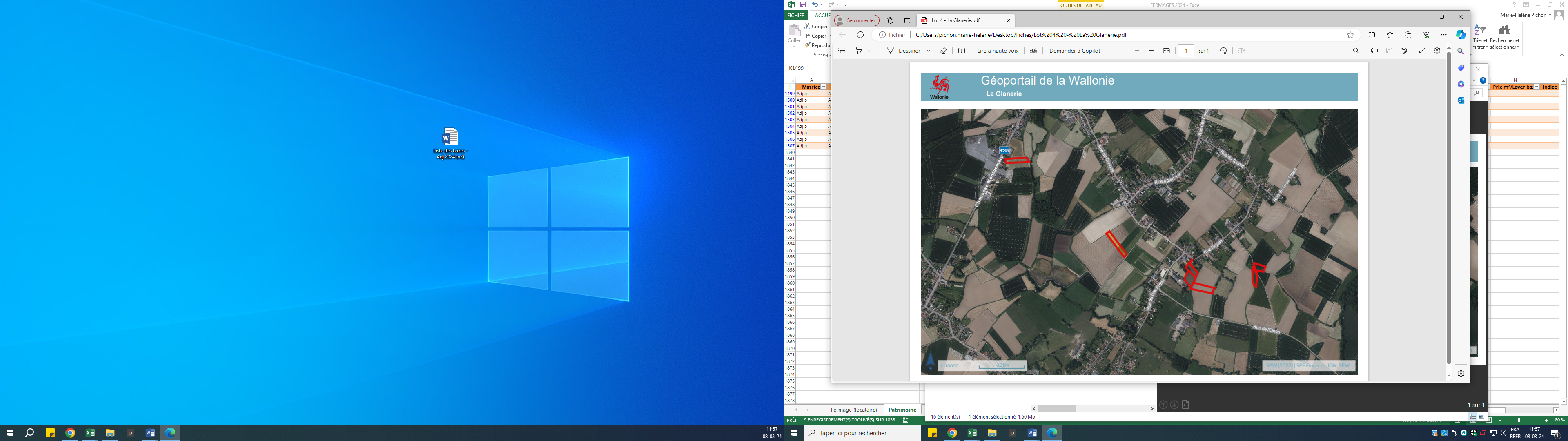 029302N° du LOTZoneEntitéDivisionCommuneContenancesContenancesContenancesCadastreRCNatureFermage 2024N° du LOTZoneEntitéDivisionCommuneHaacaCadastreRCNatureFermage 20245ARUMES1ère divisionRumes002860C 233 A18Terre433,44 €5ARUMES1ère divisionRumes001380D 1656Pré433,44 €5ARUMES1ère divisionRumes002840D 166 C18Terre433,44 €5ARUMES1ère divisionRumes004100D 167 A27Terre433,44 €5ARUMES1ère divisionRumes005899D 189 C43Terre433,44 €017079N° du LOTZoneEntitéDivisionCommuneContenancesContenancesContenancesCadastreRCNatureFermage 2024N° du LOTZoneEntitéDivisionCommuneHaacaCadastreRCNatureFermage 20246ATOURNAI14ème divisionBARRY001920B 239 A12Pâture123,84 €6ATOURNAI14ème divisionBARRY003220B 240 A20Terre123,84 €005140N° du LOTZoneEntitéDivisionCommuneContenancesContenancesContenancesCadastreRCNatureFermage 2024N° du LOTZoneEntitéDivisionCommuneHaacaCadastreRCNatureFermage 20247ATOURNAI29ème divisionBlandain005637B 802 D40Terre154,80 €005637N° du LOTZoneEntitéDivisionCommuneContenancesContenancesContenancesCadastreRCNatureFermage 2024N° du LOTZoneEntitéDivisionCommuneHaacaCadastreRCNatureFermage 20248ATOURNAI29ème divisionBlandain004470C 316 A24Terre267,03 €8ATOURNAI29ème divisionBlandain006430C 325 A45Terre267,03 €010900N° du LOTZoneEntitéDivisionCommuneContenancesContenancesContenancesCadastreRCNatureFermage 2024N° du LOTZoneEntitéDivisionCommuneHaacaCadastreRCNatureFermage 20249ATOURNAI26ème divisionEsplechin009580A 112 A68Terre464,40 €9ATOURNAI26ème divisionEsplechin002900A 11320Terre464,40 €9ATOURNAI26ème divisionEsplechin004610A 310 A32Terre464,40 €017090N° du LOTZoneEntitéDivisionCommuneContenancesContenancesContenancesCadastreRCNatureFermage 2024N° du LOTZoneEntitéDivisionCommuneHaacaCadastreRCNatureFermage 202410ATOURNAI32ème divisionFroyennes010814B 327 M76Terre294,12 €010814N° du LOTZoneEntitéDivisionCommuneContenancesContenancesContenancesCadastreRCNatureFermage 2024N° du LOTZoneEntitéDivisionCommuneHaacaCadastreRCNatureFermage 202411ATOURNAI32ème divisionFroyennes010620B 394 B3/partie 184Terre754,65 €11ATOURNAI32ème divisionFroyennes008190B 394 C264Terre754,65 €11ATOURNAI32ème divisionFroyennes005530B 41247Pâture754,65 €024340N° du LOTZoneEntitéDivisionCommuneContenancesContenancesContenancesCadastreRCNatureFermage 2024N° du LOTZoneEntitéDivisionCommuneHaacaCadastreRCNatureFermage 202412ATOURNAI32ème divisionFroyennes008260B 598 A/pie 2127,74Terre1052,64 €12ATOURNAI32ème divisionFroyennes029230B 612 A207Terre1052,64 €037490N° du LOTZoneEntitéDivisionCommuneContenancesContenancesContenancesCadastreRCNatureFermage 2024N° du LOTZoneEntitéDivisionCommuneHaacaCadastreRCNatureFermage 202413A/ZACCTOURNAI32ème divisionFroyennes041880B 585 A297Terre1149,39 €041880N° du LOTZoneEntitéDivisionCommuneContenancesContenancesContenancesCadastreRCNatureFermage 2024N° du LOTZoneEntitéDivisionCommuneHaacaCadastreRCNatureFermage 202414ATOURNAI32ème divisionFroyennes003055C 114 A21Terre1517,04 €14ATOURNAI32ème divisionFroyennes011870C 124 A93Terre1517,04 €14ATOURNAI32ème divisionFroyennes012020C 12594Terre1517,04 €14ATOURNAI32ème divisionFroyennes011700C 12692Terre1517,04 €14ATOURNAI32ème divisionFroyennes011760C 12792Terre1517,04 €050405N° du LOTZoneEntitéDivisionCommuneContenancesContenancesContenancesCadastreRCNatureFermage 2024N° du LOTZoneEntitéDivisionCommuneHaacaCadastreRCNatureFermage 202415ATOURNAI32ème divisionFroyennes006270C 191 B49Terre239,94 €15ATOURNAI32ème divisionFroyennes001716C 191 E13Pâture239,94 €007986N° du LOTZoneEntitéDivisionCommuneContenancesContenancesContenancesCadastreRCNatureFermage 2024N° du LOTZoneEntitéDivisionCommuneHaacaCadastreRCNatureFermage 202416ATOURNAI9ème divisionHavinnes004600B 19336Terre808,83 €16ATOURNAI9ème divisionHavinnes013120B 321 A93Terre808,83 €16ATOURNAI9ème divisionHavinnes012520B 332 A80Terre808,83 €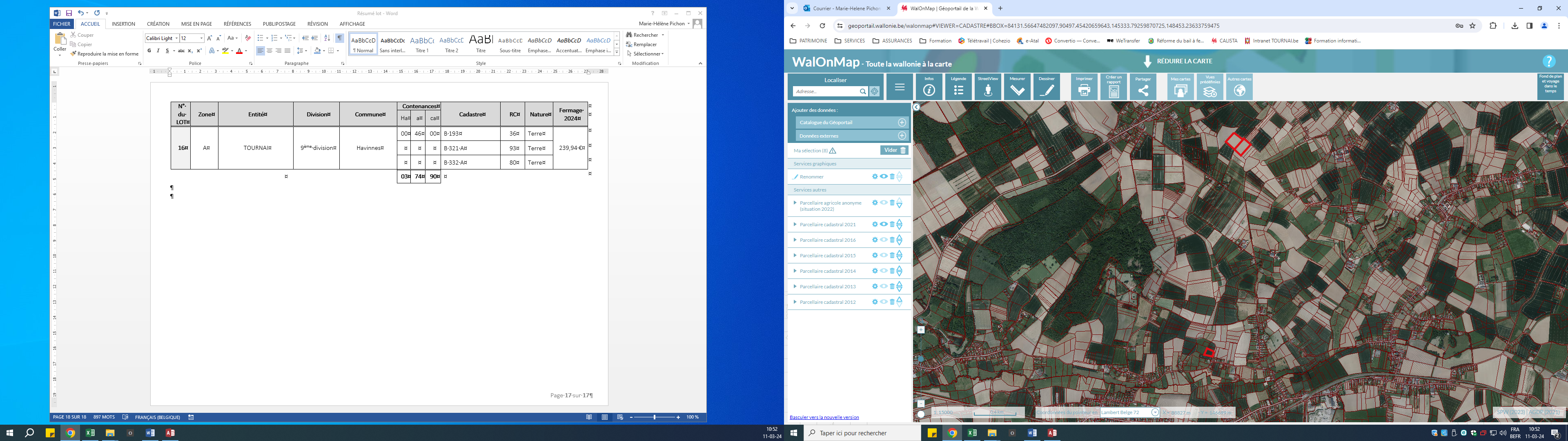 030230N° du LOTZoneEntitéDivisionCommuneContenancesContenancesContenancesCadastreRCNatureFermage 2024N° du LOTZoneEntitéDivisionCommuneHaacaCadastreRCNatureFermage 202417A/HTOURNAI4ème divisionKain013930B 193 A91Pâture1327,41 €17ZACCTOURNAI4ème divisionKain008720C 474 A61Terre1327,41 €17ATOURNAI4ème divisionKain012046C 601 D/pie 195Terre1327,41 €17ATOURNAI4ème divisionKain12155C 601 F96Terre1327,41 €046851N° du LOTZoneEntitéDivisionCommuneContenancesContenancesContenancesCadastreRCNatureFermage 2024N° du LOTZoneEntitéDivisionCommuneHaacaCadastreRCNatureFermage 202418A/HTOURNAI4ème divisionLamain004940B 44339Pâture150,93 €004940N° du LOTZoneEntitéDivisionCommuneContenancesContenancesContenancesCadastreRCNatureFermage 2024N° du LOTZoneEntitéDivisionCommuneHaacaCadastreRCNatureFermage 202419ATOURNAI8ème divisionMelles005810B 278 A41Terre158,67 €005810N° du LOTZoneEntitéDivisionCommuneContenancesContenancesContenancesCadastreRCNatureFermage 2024N° du LOTZoneEntitéDivisionCommuneHaacaCadastreRCNatureFermage 202420ATOURNAI7ème divisionMourcourt011410A 00181Terre356,04 €20ATOURNAI7ème divisionMourcourt001800B 04411Pâture356,04 €013210N° du LOTZoneEntitéDivisionCommuneContenancesContenancesContenancesCadastreRCNatureFermage 2024N° du LOTZoneEntitéDivisionCommuneHaacaCadastreRCNatureFermage 202421ATOURNAI7ème divisionMourcourt007340C 34046Terre483,75 €21ATOURNAI7ème divisionMourcourt002410C 34615Pâture483,75 €21ATOURNAI7ème divisionMourcourt000930C 3475Pré483,75 €21ATOURNAI7ème divisionMourcourt005940C 35132Terre483,75 €21ATOURNAI7ème divisionMourcourt005167C 548 A27Terre483,75 €021787N° du LOTZoneEntitéDivisionCommuneContenancesContenancesContenancesCadastreRCNatureFermage 2024N° du LOTZoneEntitéDivisionCommuneHaacaCadastreRCNatureFermage 202422ATOURNAI7ème divisionMourcourt000804D 513 B4Terre1408,68 €22ATOURNAI7ème divisionMourcourt020087D 521 D108Terre1408,68 €22ATOURNAI7ème divisionMourcourt019176D 533 A103Terre1408,68 €22ATOURNAI7ème divisionMourcourt027713D 527 B149Terre1408,68 €067780N° du LOTZoneEntitéDivisionCommuneContenancesContenancesContenancesCadastreRCNatureFermage 2024N° du LOTZoneEntitéDivisionCommuneHaacaCadastreRCNatureFermage 202423ATOURNAI31ème divisionRamegnies-Chin004270A 41533Terre127,71 €004270N° du LOTZoneEntitéDivisionCommuneContenancesContenancesContenancesCadastreRCNatureFermage 2024N° du LOTZoneEntitéDivisionCommuneHaacaCadastreRCNatureFermage 202424ATOURNAI6ème divisionRumillies006120A 190 P/partie 135Terre135,45 €006120N° du LOTZoneEntitéDivisionCommuneContenancesContenancesContenancesCadastreRCNatureFermage 2024N° du LOTZoneEntitéDivisionCommuneHaacaCadastreRCNatureFermage 202425ATOURNAI30ème divisionTempleuve005510B 301 A/partie 135Terre472,14 €25ATOURNAI30ème divisionTempleuve008910D 21263Terre472,14 €25ATOURNAI30ème divisionTempleuve003250E 17624Terre472,14 €017670N° du LOTZoneEntitéDivisionCommuneContenancesContenancesContenancesCadastreRCNatureFermage 2024N° du LOTZoneEntitéDivisionCommuneHaacaCadastreRCNatureFermage 202426ATOURNAI15ème divisionVezon003500A 116 A24Terre92,88 €003500N° du LOTZoneEntitéDivisionCommuneContenancesContenancesContenancesCadastreRCNatureFermage 2024N° du LOTZoneEntitéDivisionCommuneHaacaCadastreRCNatureFermage 202427ATOURNAI22ème divisionWillemeau010775B 373/partie 276,50Terre296,05 €010775